ΕΝΤΥΠΟ ΟΙΚΟΝΟΜΙΚΗΣ ΠΡΟΣΦΟΡΑΣ(ανήκει στη διακήρυξη με αριθμό 23048/6622/2021)ΣΤΟ ΕΝΤΥΠΟ ΠΟΥ ΑΚΟΛΟΥΘΕΙ Ο ΔΙΑΓΩΝΙΖΟΜΕΝΟΣ ΘΑ ΣΥΜΠΛΗΡΩΣΕΙ ΚΑΤΑ ΣΕΙΡΑ ΤΑ ΑΚΟΛΟΥΘΑ ΠΡΟΚΕΙΜΕΝΟΥ ΝΑ ΓΙΝΕΙ Η ΑΞΙΟΛΟΓΗΣΗ ΤΟΥ.Ι. ΔΗΛΩΣΗ ΟΜΑΔΑΣ (ΟΜΑΔΩΝ) ΣΥΜΜΕΤΟΧΗΣ ΤΟΥ ΔΙΑΓΩΝΙΖΟΜΕΝΟΥΙΙ. ΠΡΟΣΦΕΡΟΜΕΝΟ ΠΟΣΟΣΤΟ ΕΚΠΤΩΣΗΣ ΕΠΙ ΤΩΝ ΕΡΓΑΣΙΩΝ - ΣΥΜΒΟΛΟ αΙΙΙ. ΠΡΟΣΦΕΡΟΜΕΝΟ ΠΟΣΟΣΤΟ ΕΚΠΤΩΣΗΣ ΕΠΙ ΤΩΝ ΑΝΤΑΛΛΑΚΤΙΚΩΝ - ΣΥΜΒΟΛΟIV. ΠΟΣΟΣΤΙΑΙΑ ΜΕΣΗ ΕΚΠΤΩΣΗ ΑΝΑ ΩΡΑ ΕΡΓΑΣΙΑΣ ΚΑΙ ΤΙΜΗΣ ΑΝΤΑΛΛΑΚΤΙΚΩΝ (Π.Μ.Ε.) ΤΟΥ ΚΑΘΕ ΔΙΑΓΩΝΙΖΟΜΕΝΟΥΤης επιχείρησης………………………………………………………………………………………………………………………………………………με έδρα στ……………………………………………………………………………………………………………………………………………………….οδός…………………………………………………………………………………………..  αριθμ………………Τ.Κ…………………………………….Τηλ.:………..…………………………………………….τηλ. Κινητό:……………………………………………….., Fax:………………….………..E-mail:………………………………………………………………………, Ιστότοπος:…………………………………………………………………..Αφού έλαβα γνώση της Διακήρυξης του διαγωνισμού που αναγράφεται στον τίτλο και των λοιπών στοιχείων της μελέτης και της δημοπράτησης, καθώς και των συνθηκών εκτέλεσης της εργασίας, υποβάλλω την παρούσα προσφορά. Δηλώνω ότι αποδέχομαι πλήρως και χωρίς επιφύλαξη όλα τα ανωτέρω και αναλαμβάνω την εκτέλεση των εργασιών επισκευής των οχημάτων του Δήμου για την ακόλουθη κατηγορία εργασιών με τα παρακάτω ποσοστά έκπτωσης στην τιμή ανά ώρα εργασίας επισκευής και επί των τιμών των ανταλλακτικών των εκάστοτε ισχυόντων τιμοκαταλόγων των επίσημων αντιπροσώπων:Ι. Συμμετέχω στην κάτωθι κατηγορία — ομάδα1. ΜΗΧΑΝΟΛΟΓΙΚΕΣ ΚΑΙ ΗΛΕΚΤΡΟΛΟΓΙΚΕΣ ΕΡΓΑΣΙΕΣ ΟΧΗΜΑΤΩΝ ΜΕ ΤΑ ΑΠΑΙΤΟΥΜΕΝΑ ΑΝΤΑΛΛΑΚΤΙΚΑ – ΠΕΔΗΣΗ – ΑΝΑΡΤΗΣΗ ΦΟΡΤΗΓΑ > 3,5 tn 2. ΜΗΧΑΝΟΛΟΓΙΚΕΣ ΚΑΙ ΗΛΕΚΤΡΟΛΟΓΙΚΕΣ ΕΡΓΑΣΙΕΣ ΟΧΗΜΑΤΩΝ ΜΕ ΤΑ ΑΠΑΙΤΟΥΜΕΝΑ ΑΝΤΑΛΛΑΚΤΙΚΑ – ΠΕΔΗΣΗ – ΑΝΑΡΤΗΣΗ ΜΗΧΑΝΗΜΑΤΑ ΕΡΓΟΥ-ΣΑΡΩΘΡΑ3. ΜΗΧΑΝΟΛΟΓΙΚΕΣ ΚΑΙ ΗΛΕΚΤΡΟΛΟΓΙΚΕΣ ΕΡΓΑΣΙΕΣ ΟΧΗΜΑΤΩΝ ΜΕ ΤΑ ΑΠΑΙΤΟΥΜΕΝΑ ΑΝΤΑΛΛΑΚΤΙΚΑ – ΠΕΔΗΣΗ – ΑΝΑΡΤΗΣΗ ΕΠΙΒΑΤΙΚΑ-ΗΜΙΦΟΡΤΗΓΑ-ΤΡΙΚΥΚΛΑ-ΔΙΚΥΚΛΑ 4. ΠΡΟΜΗΘΕΙΑ ΜΙΚΡΟΑΝΑΛΩΣΙΜΑ ΑΝΤΑΛΛΑΚΤΙΚΑ ΚΛΠ ΓΙΑ ΤΑ ΠΑΡΕΛΚΟΜΕΝΑ ΟΧΗΜΑΤΑ - ΜΗΧΑΝΗΜΑΤΑ 5. ΠΡΟΜΗΘΕΙΑ ΕΛΑΣΤΙΚΑ - ΑΛΥΣΙΔΕΣ ΧΙΟΝΙΟΥ ΕΡΓΑΣΙΕΣ ΕΠΙΣΚΕΥΗΣ ΠΡΟΣΑΡΜΟΓΗΣ ΕΛΑΣΤΙΚΩΝ ΓΙΑ ΤΟ ΣΥΝΟΛΟ ΤΩΝ ΟΧΗΜΑΤΩΝ & ΜΗΧΑΝΗΜΑΤΩΝ Ο προσφέρων σφραγίδα - υπογραφήΙΙ. ΕΡΓΑΣΙΕΣ (α): ΠΡΟΣΦΕΡΟΜΕΝΟ ΠΟΣΟΣΤΟ ΕΚΠΤΩΣΗΣ (%) ΕΡΓΑΣΙΩΝΙΙ. ΕΡΓΑΣΙΕΣ (α): ΠΡΟΣΦΕΡΟΜΕΝΟ ΠΟΣΟΣΤΟ ΕΚΠΤΩΣΗΣ (%) ΕΡΓΑΣΙΩΝΙΙ. ΕΡΓΑΣΙΕΣ (α): ΠΡΟΣΦΕΡΟΜΕΝΟ ΠΟΣΟΣΤΟ ΕΚΠΤΩΣΗΣ (%) ΕΡΓΑΣΙΩΝΙΙ. ΕΡΓΑΣΙΕΣ (α): ΠΡΟΣΦΕΡΟΜΕΝΟ ΠΟΣΟΣΤΟ ΕΚΠΤΩΣΗΣ (%) ΕΡΓΑΣΙΩΝΙΙ. ΕΡΓΑΣΙΕΣ (α): ΠΡΟΣΦΕΡΟΜΕΝΟ ΠΟΣΟΣΤΟ ΕΚΠΤΩΣΗΣ (%) ΕΡΓΑΣΙΩΝΙΙ. ΕΡΓΑΣΙΕΣ (α): ΠΡΟΣΦΕΡΟΜΕΝΟ ΠΟΣΟΣΤΟ ΕΚΠΤΩΣΗΣ (%) ΕΡΓΑΣΙΩΝΣΥΜΒΟΛΟΠΕΡΙΓΡΑΦΗΤΙΜΗ ΠΡΟΫΠΟΛΟΓΙΣΜΟΥ ΕΡΓΑΣΙΑΣ (ποσό σε ΕΥΡΩ/ώρα)ΤΙΜΗ ΠΡΟΫΠΟΛΟΓΙΣΜΟΥ ΕΡΓΑΣΙΑΣ (ποσό σε ΕΥΡΩ/ώρα)ΤΙΜΗ ΠΡΟΫΠΟΛΟΓΙΣΜΟΥ ΕΡΓΑΣΙΑΣ (ποσό σε ΕΥΡΩ/ώρα)(α)ΠΡΟΣΦΕΡΟΜΕΝΟΠΟΣΟΣΤΟ ΕΚΠΤΩΣΗΣ (%)(α)Για τις εργασίες Επισκευής & Συντήρησης όπως αυτές υποδεικνύονται στην αντίστοιχη κατηγορία (ποσοστιαία έκπτωση στην χρέωση /ώρα)(αριθμητικώς)(αριθμητικώς)(αριθμητικώς)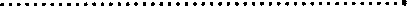 (αριθμητικώς)(α)Για τις εργασίες Επισκευής & Συντήρησης όπως αυτές υποδεικνύονται στην αντίστοιχη κατηγορία (ποσοστιαία έκπτωση στην χρέωση /ώρα)Τριάντα έξι(ολογράφως)Τριάντα έξι(ολογράφως)Τριάντα έξι(ολογράφως)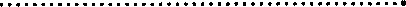 (ολογράφως)ΙΙΙ. ΑΝΤΑΛΛΑΚΤΙΚΑ (β): ΠΡΟΣΦΕΡΟΜΕΝΟ ΠΟΣΟΣΤΟ ΕΚΠΤΩΣΗΣ (%) ΑΝΤΑΛΛΑΚΤΙΚΩΝΙΙΙ. ΑΝΤΑΛΛΑΚΤΙΚΑ (β): ΠΡΟΣΦΕΡΟΜΕΝΟ ΠΟΣΟΣΤΟ ΕΚΠΤΩΣΗΣ (%) ΑΝΤΑΛΛΑΚΤΙΚΩΝΙΙΙ. ΑΝΤΑΛΛΑΚΤΙΚΑ (β): ΠΡΟΣΦΕΡΟΜΕΝΟ ΠΟΣΟΣΤΟ ΕΚΠΤΩΣΗΣ (%) ΑΝΤΑΛΛΑΚΤΙΚΩΝΙΙΙ. ΑΝΤΑΛΛΑΚΤΙΚΑ (β): ΠΡΟΣΦΕΡΟΜΕΝΟ ΠΟΣΟΣΤΟ ΕΚΠΤΩΣΗΣ (%) ΑΝΤΑΛΛΑΚΤΙΚΩΝΙΙΙ. ΑΝΤΑΛΛΑΚΤΙΚΑ (β): ΠΡΟΣΦΕΡΟΜΕΝΟ ΠΟΣΟΣΤΟ ΕΚΠΤΩΣΗΣ (%) ΑΝΤΑΛΛΑΚΤΙΚΩΝΙΙΙ. ΑΝΤΑΛΛΑΚΤΙΚΑ (β): ΠΡΟΣΦΕΡΟΜΕΝΟ ΠΟΣΟΣΤΟ ΕΚΠΤΩΣΗΣ (%) ΑΝΤΑΛΛΑΚΤΙΚΩΝΣΥΜΒΟΛΟΠΕΡΙΓΡΑΦΗΠΕΡΙΓΡΑΦΗΠΡΟΣΦΕΡΟΜΕΝΟ ΠΟΣΟΣΤΟ ΕΚΠΤΩΣΗΣ (%)ΠΡΟΣΦΕΡΟΜΕΝΟ ΠΟΣΟΣΤΟ ΕΚΠΤΩΣΗΣ (%)ΠΡΟΣΦΕΡΟΜΕΝΟ ΠΟΣΟΣΤΟ ΕΚΠΤΩΣΗΣ (%)(β)Επί της αξίας των τιμών των ανταλλακτικών, των εκάστοτε ισχυόντων τιμοκαταλόγων των επίσημων αντιπροσώπων: (ποσοστιαία % έκπτωση)Επί της αξίας των τιμών των ανταλλακτικών, των εκάστοτε ισχυόντων τιμοκαταλόγων των επίσημων αντιπροσώπων: (ποσοστιαία % έκπτωση)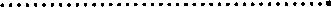 (αριθμητικώς)(αριθμητικώς)(αριθμητικώς)(β)Επί της αξίας των τιμών των ανταλλακτικών, των εκάστοτε ισχυόντων τιμοκαταλόγων των επίσημων αντιπροσώπων: (ποσοστιαία % έκπτωση)Επί της αξίας των τιμών των ανταλλακτικών, των εκάστοτε ισχυόντων τιμοκαταλόγων των επίσημων αντιπροσώπων: (ποσοστιαία % έκπτωση)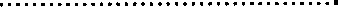 (ολογράφως)(ολογράφως)(ολογράφως)IV. ΠΟΣΟΣΤΙΑΙΑ ΜΕΣΗ ΕΚΠΤΩΣΗ ΑΝΑ ΩΡΑ ΕΡΓΑΣΙΑΣ ΚΑΙ ΤΙΜΗΣ ΑΝΤΑΛΛΑΚΤΙΚΩΝIV. ΠΟΣΟΣΤΙΑΙΑ ΜΕΣΗ ΕΚΠΤΩΣΗ ΑΝΑ ΩΡΑ ΕΡΓΑΣΙΑΣ ΚΑΙ ΤΙΜΗΣ ΑΝΤΑΛΛΑΚΤΙΚΩΝIV. ΠΟΣΟΣΤΙΑΙΑ ΜΕΣΗ ΕΚΠΤΩΣΗ ΑΝΑ ΩΡΑ ΕΡΓΑΣΙΑΣ ΚΑΙ ΤΙΜΗΣ ΑΝΤΑΛΛΑΚΤΙΚΩΝIV. ΠΟΣΟΣΤΙΑΙΑ ΜΕΣΗ ΕΚΠΤΩΣΗ ΑΝΑ ΩΡΑ ΕΡΓΑΣΙΑΣ ΚΑΙ ΤΙΜΗΣ ΑΝΤΑΛΛΑΚΤΙΚΩΝIV. ΠΟΣΟΣΤΙΑΙΑ ΜΕΣΗ ΕΚΠΤΩΣΗ ΑΝΑ ΩΡΑ ΕΡΓΑΣΙΑΣ ΚΑΙ ΤΙΜΗΣ ΑΝΤΑΛΛΑΚΤΙΚΩΝIV. ΠΟΣΟΣΤΙΑΙΑ ΜΕΣΗ ΕΚΠΤΩΣΗ ΑΝΑ ΩΡΑ ΕΡΓΑΣΙΑΣ ΚΑΙ ΤΙΜΗΣ ΑΝΤΑΛΛΑΚΤΙΚΩΝΠοσοστιαία Μέση Έκπτωση =[(αΧ55%)+(βΧ45%)]Ποσοστιαία Μέση Έκπτωση =[(αΧ55%)+(βΧ45%)]Ποσοστιαία Μέση Έκπτωση =[(αΧ55%)+(βΧ45%)]Ποσοστιαία Μέση Έκπτωση =[(αΧ55%)+(βΧ45%)](με την προϋπόθεση, επί ποινή αποκλεισμού β≥α)(με την προϋπόθεση, επί ποινή αποκλεισμού β≥α)Π.Μ.Ε.= [(αΧ55%)+(βΧ45%)]=[(……….Χ55%)+(……….Χ45%)]Π.Μ.Ε.= [(αΧ55%)+(βΧ45%)]=[(……….Χ55%)+(……….Χ45%)]Π.Μ.Ε.= [(αΧ55%)+(βΧ45%)]=[(……….Χ55%)+(……….Χ45%)]Π.Μ.Ε.= [(αΧ55%)+(βΧ45%)]=[(……….Χ55%)+(……….Χ45%)]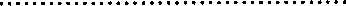 (αριθμητικώς)(αριθμητικώς)Π.Μ.Ε.= [(αΧ55%)+(βΧ45%)]=[(……….Χ55%)+(……….Χ45%)]Π.Μ.Ε.= [(αΧ55%)+(βΧ45%)]=[(……….Χ55%)+(……….Χ45%)]Π.Μ.Ε.= [(αΧ55%)+(βΧ45%)]=[(……….Χ55%)+(……….Χ45%)]Π.Μ.Ε.= [(αΧ55%)+(βΧ45%)]=[(……….Χ55%)+(……….Χ45%)]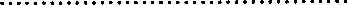 (ολογράφως)(ολογράφως)